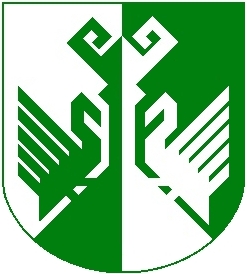 от 25 апреля 2018 года № 159О внесении изменений в Порядок проведения экспертизы нормативных правовых актов администрации муниципального образования «Сернурский муниципальный район», затрагивающих вопросы осуществления предпринимательской и инвестиционной деятельностиВ соответствии с Протоколом заседания Общественного совета при Министерстве промышленности, экономического развития и торговли Республики Марий Эл от 2 марта 2018 года №1 администрация Сернурского муниципального района постановляет:Внести в Порядок проведения экспертизы нормативных правовых актов администрации муниципального образования «Сернурский муниципальный район», затрагивающих вопросы осуществления предпринимательской и инвестиционной деятельности (далее – Порядок проведения экспертизы НПА), утвержденный постановлением администрации Сернурского муниципального района от 04.04.2016 года № 134 «Об экспертизе нормативных правовых актов администрации МО «Сернурский муниципальный район», затрагивающих вопросы осуществления предпринимательской и инвестиционной деятельности» следующие изменения: дополнить пункт 4 раздела I «Общие положения» Порядка проведения экспертизы НПА абзацем следующего содержания:«Экспертиза осуществляется в соответствии с планом проведения экспертизы нормативных правовых актов администрации муниципального образования «Сернурский муниципальный район» (далее - план). Формирование плана осуществляется на основании поступивших в администрацию муниципального образования «Сернурский муниципальный район»  письменных обращений, содержащих конкретную информацию о выявлении положений, необоснованно затрудняющих осуществление предпринимательской и инвестиционной деятельности, от представителей субъектов предпринимательской или инвестиционной деятельности, организаций, целью деятельности которых является защита и представление интересов указанных субъектов. Нормативные правовые акты администрации муниципального образования «Сернурский муниципальный район» включаются в план при наличии сведений, указывающих, что положения нормативного правового акта администрации муниципального образования «Сернурский муниципальный район» могут создавать условия, необоснованно затрудняющие осуществление предпринимательской и инвестиционной деятельности, полученных в результате рассмотрения предложений о проведении экспертизы или самостоятельно выявленных Правовым отделом. План утверждается на полугодие заместителем главы администрации, руководителем аппарата администрации муниципального образования «Сернурский муниципальный район».Контроль за исполнением настоящего постановления возложить на заместителя главы администрации муниципального образования  «Сернурского муниципального района» по экономическому развитию территории Свинину Д.З.Настоящее постановление вступает в силу со дня его подписания.Макарова И.В.(83633) 9-71-42СОГЛАСОВАНО:ШЕРНУРМУНИЦИПАЛЬНЫЙ  РАЙОНЫНАДМИНИСТРАЦИЙЖЕАДМИНИСТРАЦИЯ СЕРНУРСКОГО МУНИЦИПАЛЬНОГО РАЙОНАПУНЧАЛПОСТАНОВЛЕНИЕГлава администрацииСернурского муниципального районаС. АдигановЗаместитель главы администрации Сернурского муниципального района по экономическому развитию территории	       Д.З. Свинина  Руководитель отдела  организационно-правовой работы и  кадров  администрации Сернурского муниципального районаС.Э. Садовина25.04.2018	25.04.2018Заместитель главы администрации, руководитель аппарата администрации Сернурского муниципального районаМ.С. Вознесенская25.04.2018